Publicado en San Agustín del Guadalix, Madrid el 30/07/2024 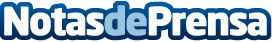 Gafas de sol deportivas de E-lentillas: el complemento perfecto para cualquier lookEstilo, moda y accesorios son los grandes protagonistas desde hace años de las últimas tendencias más populares. Las gafas de sol, uno de estos protagonistas, se han convertido en el complemento perfecto para combinar cualquier outfit, por ello las gafas de sol deportivas han entrado fuerte en el mercado y están haciendo de este accesorio toda una revolución en la modaDatos de contacto:AdelaE-lentillas - Coordinadora de Marketing665961340Nota de prensa publicada en: https://www.notasdeprensa.es/gafas-de-sol-deportivas-de-e-lentillas-el Categorias: Moda Madrid Consumo http://www.notasdeprensa.es